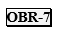  Izreži in prilepi na kuverto!(izpolni predlagatelj)PREDLAGATELJ:(polni naziv in naslov)(izpolni vložišče MOK):Datum in ura prejema:»NE ODPIRAJ - PRIJAVA NA JAVNI RAZPIS DRUGO 2021 št. 139-1/2021«»NE ODPIRAJ - PRIJAVA NA JAVNI RAZPIS DRUGO 2021 št. 139-1/2021«(ustrezno obkroži predlagatelj):Vloga / Dopolnitev / Umik / SpremembaVETERANIDRUGOPREJEMNIK:                                                                                   MESTNA OBČINA KOPER VERDIJEVA ULICA 10                                                                    6000 KOPER